本刊参加安徽高校学报研究会2015年学术年会    2015年12月27日-30日，安徽省高等学校学报研究会2015年学术年会在蚌埠召开，本次年会由安徽省高校学报研究会主办，蚌埠学院学报和蚌埠医学院学报承办。全省64家学报共168人参会。本刊黄小妹副编审参加了会议。大会邀请《东南大学学报(自然科学版/英文版)》两刊主编、中国期刊协会理事、中国高校科技期刊研究会副理事长、江苏省期刊协会副会长、江苏省高校学报研究会理事长毛善锋教授做了《期刊上网数据提取、发布自动化与参考文献在线自动编校》的报告，还邀请《南京大学学报》执行副主编朱剑做了《重建互联网时代学术传播的新秩序》的报告。毛善锋教授展示了和中国高校医学期刊网联合研发的系列软件产品，主要包括参考文献在线辅助编校系统，网刊元数据提取与发布技术软件，DOI/DOA/PubMed注册元数据及XML文件自动提取和生成技术及软件，期刊Word排版自动化技术及软件等。还解说了稿件编校自动化，参考文献人工、自动在线校对，现刊元数据、DOI注册元数据、PubMed注册元数据自动提取，过刊元数据和PDF全文获取、DOI注册元数据获取等相关软件的使用方法。朱剑教授通过传播秩序的分析来破解学术期刊在数字化时代学术期刊发展中体现出来的种种矛盾现象。他指出，从纸本时代到数字化时代，人们阅读方式发生了改变（从读刊到读“库”）、学术期刊的传播中心发生了转移（从期刊到单篇论文）、学术期刊从有序传播到无序传播、学术信息从版权保护到开放获取、学术新媒体不断涌现、学术国际化已成潮流，因此学报要尝试构建新的传播秩序：“中国高校系列专业期刊”。目前，高校学报以“专域”为单元的大型开放互动学术传播平台已呼之欲出，这一平台主要包括投稿、组稿平台，审稿平台，编辑运营平台，在线出版平台，传播互动平台，学术评价平台等六个子平台。会议还对2015年全国理工农医院校社科学报联络中心2015年学术年会和中国高校科技期刊研究会七届四次常务理事会议等会议精神做了传达。本刊在全国理工农医院校社科学报联络中心第六届“三优”（优秀编辑部、优秀主编、优秀编辑）评比活动中荣获“优秀编辑部”奖，黄小妹副编审荣获“优秀编辑”奖。大会还安排了安徽医科大学学报社、合肥工业大学期刊社、蚌埠医学院学报编辑部等单位交流了办刊经验。此次会议分别从技术实践层面和理论层面分析解决当前数字化时代环境下编辑工作中出现的技术问题和办刊理念问题，不仅解决了本刊编辑在多年从事学报工作中的一些难题，也使得编辑部充分认识到在当前数字化时代，只有不断接受新技术、新思想，才能不断提高学报的工作效率，不断提升学报的传播力和影响力。本刊编辑部，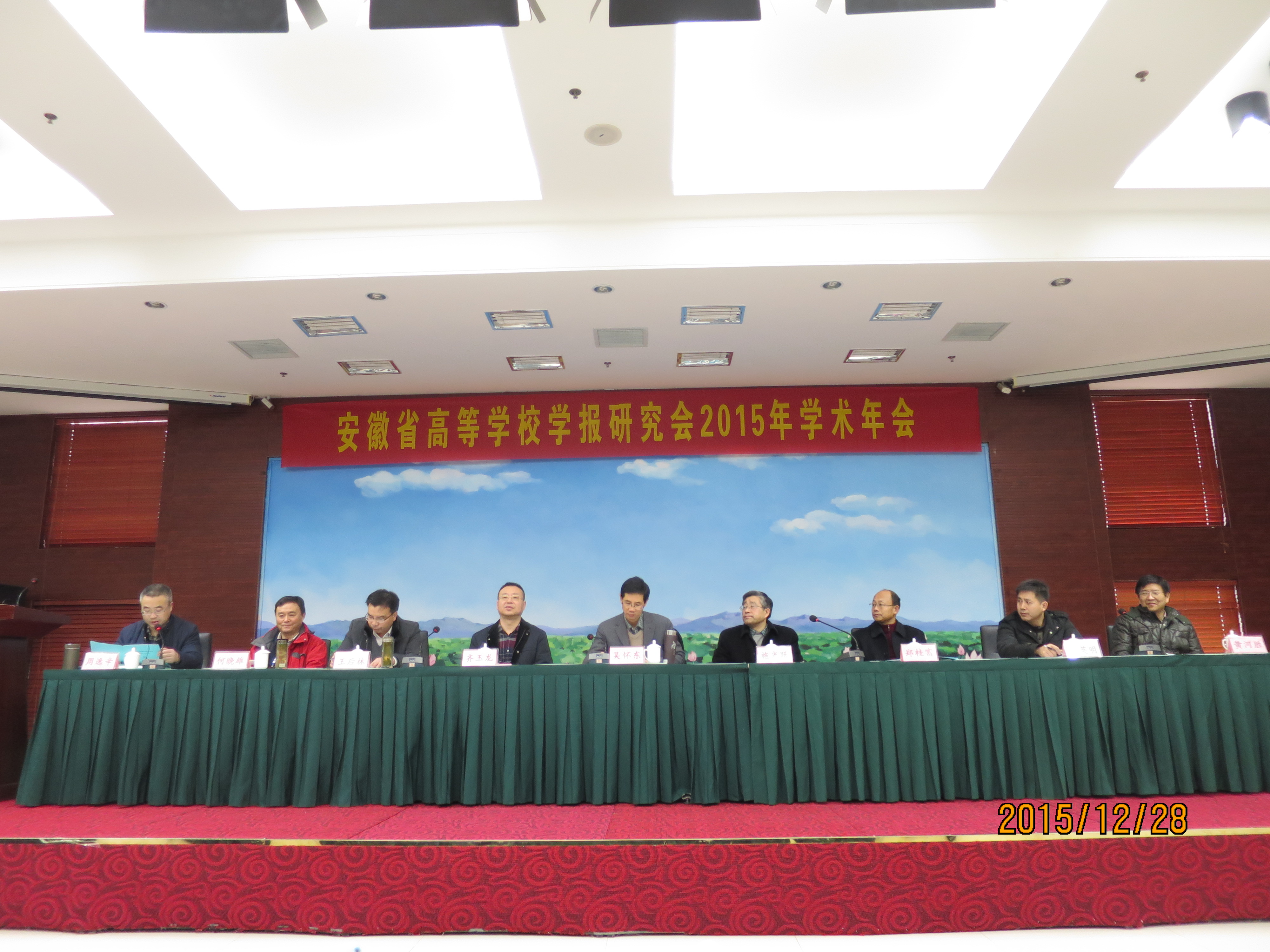 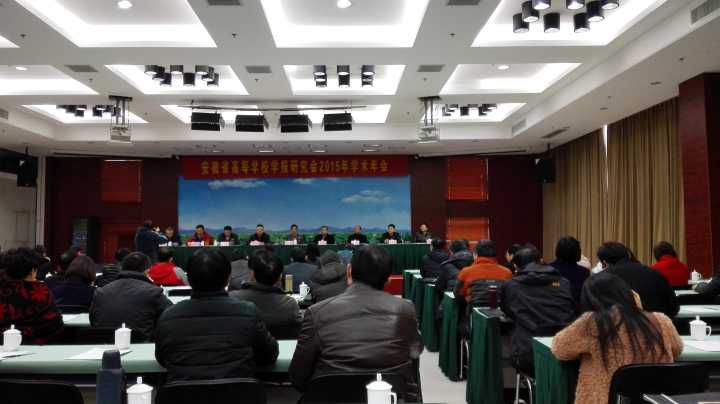 